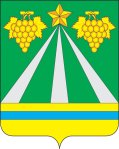 АДМИНИСТРАЦИЯ МУНИЦИПАЛЬНОГО ОБРАЗОВАНИЯ КРЫМСКИЙ РАЙОНПОСТАНОВЛЕНИЕот 14.01.2022	№ 10город КрымскО внесении изменений в постановление администрации муниципального образования Крымский район от 6 декабря 2019 года № 2471 «Об утверждении Административного регламента по предоставлению муниципальной услуги «Снятие с учета граждан, имеющих трех и более детей, в качестве лиц, имеющих право на предоставление им в собственность бесплатно земельных участков, находящихся в государственной или муниципальной собственности»В целях приведения муниципальных правовых актов муниципального образования Крымский район в соответствие с законодательством Российской Федерации, руководствуясь Законом Краснодарского края от 3 ноября 2021 года № 4564-КЗ «О внесении изменений в Закон Краснодарского края «О предоставлении гражданам, имеющим трех и более детей, в собственность бесплатно земельных участков, находящихся в государственной или муниципальной собственности», п о с т а н о в л я ю:1. Внести в приложение «Административный регламент по предоставлению муниципальной услуги «Снятие с учета граждан, имеющих трех и более детей, в качестве лиц, имеющих право на предоставление им в собственность бесплатно земельных участков, находящихся в государственной или муниципальной собственности» к постановлению администрации муниципального образования Крымский район от 6 декабря 2019 года № 2471 «Об утверждении Административного регламента по предоставлению муниципальной услуги «Снятие с учета граждан, имеющих трех и более детей, в качестве лиц, имеющих право на предоставление им в собственность бесплатно земельных участков, находящихся в государственной или муниципальной собственности» следующие изменения:- в подпункте 1 пункта 1.2.1. подраздела 1.2. раздела 1 «Общие положения» слова «; при этом у заявителя сохраняется право постановки на учет в другом муниципальном образовании Краснодарского края, за исключением городских округов и городских поселений в составе муниципальных районов» исключить.2. Отделу по взаимодействию со СМИ администрации муниципального образования Крымский район (Безовчук) обнародовать настоящее постановление  путем размещения на официальном сайте администрации муниципального образования Крымский район www.krymsk-region.ru, зарегистрированном в качестве средства массовой информации.3. Постановление вступает в силу со дня обнародования.Первый заместитель главы муниципального образования Крымский район В.Н.Черник
